SUNDAY7:30 PM SUNDAY SERENITY AFGH	Step-Up Club171 Old Parsonage Rd., Summerville Zoom – meeting ID: 869 2733 2544Passcode: 234868MONDAY9 :30 AM TRANSFORMATION AFGH	St. John the Beloved Church/Madden Hall 28 Sumter Ave, SummervilleZoom – Meeting ID: 306 153 372Passcode: 0951867:00 PM TOGETHER WE CAN MAKE IT ALATEENH	Seventh Day Adventist Church 520 Gahagan Rd, Summerville In person and virtualZoom - Meeting ID: 825 4594 6736 Passcode: OCTCAFG7:00 PM OAKBROOK COURAGE TO CHANGEH		Seventh Day Adventist Church 520 Gahagan Rd., Summerville Zoom - Meeting ID: 825 4594 6736 Passcode: OCTCAFGTUESDAY 7:00 PM TRIDENT AFGH	New Beginnings Christian Church10054 Hwy. 78, Ladson Phone Meeting (351)888-7315WEDNESDAY 8:00 PM SUMMERVILLE AFGH	Step-Up Club171 Old Parsonage Rd., Summerville Join phone meeting - 1-978-990-5000 audio only access code – 265354FCC ID: summervilleafg, PW 265354THURSDAY11:30AM THURS GRATITUDE AFGH	St. Paul’s Church,111 Waring St., Summerville Zoom - Meeting ID: 509 182 935Password: 952806FRIDAY7:00 PM FRIDAY FELLOWSHIP AFGH	Step-Up Club171 Old Parsonage Rd., Summerville Zoom - Meeting ID:869 2733 2544Passcode: 234868SATURDAY11:00 AM BRIDGE TO RECOVERY AFGH	Honey Ridge Villas Rec. Room204 Oakmont Ave, (off Ladson Rd) Ladson Phone meeting – (978) 990-5000Access Code: 534474Free Conference Call ID: tsprainer Password: 534474Newcomers are always welcomeThe only requirement for Al-Anon Membership is that there is a problem of alcoholism in a relative or friend (Tradition 3)Summerville Al-Anon and Alateen District 6 MeetingsSC State Website: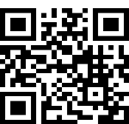 https://www.sc-alanon-alateen.org/District Meetings: For More District 6 Information: scafg6@gmail.comOr forBeaufort County IntergroupCall: 843-785-9630or go to: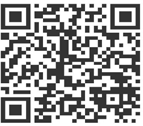 https://www.al-anon- lowcountry.org/meeting-schedule/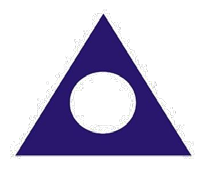 https://www.al-anon.alateen.org/Face to Face Meetings in Beaufort County (Beaufort, Bluffton, Hilton Head & Okatie). All Meeting Times are in Eastern Time!DAY	TIME	GROUP	PHYSICAL ADDRESSTOWN	NOTESPrinciples Above Personalities AFGBeaufort Monday Brown Bag AFGJust For Today AFGHarmony AFGYANA Club107 Mathews Dr.Carteret St. Methodist 408 Carteret St.Bluffton Jasper VIM 29 Plantation Park Dr. Suite 601Westbury Office Park 11 Arley WaySuite 101HHIBeaufort	Enter office (knock to be admitted) Go to second floor. Meeting space is at the end. Bluffton	Park in back. Enter thru Unit 601BlufftonNew Beginnings AFG	Grace Coastal Ch.15 Williams Dr.Okatie	10:15am Newcomers meetingBeaufort Thursday Night Serenity AFGHilton Head Friday Luncheon AFGSt Peter's Catholic Ch. 70 Ladys Island DrYANA Club107 Mathews Dr.BeaufortHHISurrender AFG	All Saints Episcopal 3001 Meeting StreetIn Step AFG	All Saints Episcopal 3001 Meeting StreetHHI	Meet in Conference Room Enter through double doors on far leftHHI	Meet in Conference Room Enter through double doors on far left Hybrid Meeting Zoom Details on Electronic ListZoom Meetings Electronic meetings listed below hosted by Al-Anon Beaufort County Intergroup. With an asterisk * is a virtual meeting provided by local AIS.No one else showed up for the meeting… what do I do?Call 843-785-9630 to leave a message with the day, time, meeting location and a contact number so we can reach out to you with other meeting details or email us at webmaster@al-anon-lowcountry.org For issues with any of our Zoom meetings, please email alex@al-anon-lowcountry.orgDAYTIMEGROUPADDRESSZOOM IDPASSWORDSUNDAY12:15PME-Lowcountry AFGLink223 480 346154297MONDAY7:00PMSearching and Fearless *Link884 9958 5495462583TUESDAY6:30AMEarly Risers AFGLink851 2153 6031729049TUESDAY9:00AMShutting Down the Merry-Go-Round *Link822 6613 0771843912WEDNESDAY7:00PME-Lowcountry AFGLink792 214 367808966THURSDAY6:30AMEarly Risers AFGLink851 2153 6031729049THURSDAY9:00AMLet It Begin With Me *Link893 4336 1769713255FRIDAY6:00PMHope for Today AFGLink845 7102 8422685711SATURDAY12:15PMIn Step AFG HybridLink830 3449 5936010916